Звіт сектору з питань запобігання та виявлення корупції  за ІІІ квартал 20231. Протягом третього кварталу на постійній основі  сектором з питань запобігання та виявлення корупції апарату Мукачівської міської ради та її виконавчого комітету  ( далі - Сектор )  здійснювалось візування  проєктів актів з основної діяльності, адміністративно-господарських питань, кадрових питань (особового складу) залежно від їх видів.   Так, за третій квартал  Сектором здійснено аналіз,  вивчено  та завізовано  загальним рахунком 951 проєкт  розпоряджень Мукачівського міського голови, рішень виконавчого комітету та рішень сесії Мукачівської міської ради.  2. Проведено координаційну  нараду – тренінг на тему  : «Дотримання вимог антикорупційного законодавства в юридичній особі. Роль керівника. Антикорупційний уповноважений з питань запобігання та виявлення корупції. Взаємодія органів щодо реалізації заходів з запобігання корупції» на якій розглянуто питання :-   формування та реалізація антикорупційної політики. Роль керівника організації в реалізації антикорупційного законодавства юридичної особи.-   обов’язкові вимоги, визначені ст. 18-2, ст. 19, ст. 61 ЗУ «Про запобігання корупції». Відповідальність у разі невжиття заходів щодо протидії корупції ( ст. 1729 КУпАП).-   виявлення та запобігання конфлікту інтересів. Складові конфлікту інтересів.  -   взаємодія антикорупційних уповноважених з виконавчими органами ММР , структурними підрозділами ММР,  окремими юридичними особами, КП, старостівськими округами. 3. Проведено навчання  та вивчення Методичних рекомендацій НАЗК «Корупційні ризики в публічних закупівлях під час воєнного стану» за посиланням: https://nazk.gov.ua/uk/novyny/koruptsijni-ryzyky-v-publichnyh-zakupivlyah-pid-chas-voyennogo-stanu-rekomendatsiyi-nazk/ .4. Продовжено роботу шляхом проведення засідань робочої групи з оцінки корупційних ризиків.5. Розроблено проєкт Плану антикорупційних заходів.6. Відповідно до рекомендацій НАЗК  та запроваджених трендів  longlife learning працівниками сектору пройдено навчання за наступними програмами :  "Візуй професійно", "Впливай викривай", "Зрозуміло про конфлікт інтересів", Конфлікт інтересів від виявлення до врегулювання", "На захисті прав викривачів", "Цифрограм для держслужбовців ", "Основи кібергігієни", "Організація антикорупційної діяльності та роботи уповноваженого з питань запобігання та виявлення корупції в територіальній громаді". Щодо проходження навчань отримано сертифікати. 7. Організовано проходження працівниками Мукачівської міської ради та її структурних підрозділів навчання за  курсом для публічних службовців «Зрозуміло про конфлікт інтересів», на платформі Study.NAZK, тривалістю 5 годин. Про проходження даного навчання працівниками отримано сертифікати та  відзвітовано перед Сектором.   8. Ведеться постійний та систематичний  аналіз корупційних ризиків у відповідності до затвердженого Плану антикорупційних заходів.9.  На постійній основі проводиться консультаційна робота щодо  розвитку інституту  викривачів та  їх захисту та формування культури повідомлення про можливі факти корупційних або пов’язаних із корупцією правопорушень, інших порушень Закону України «Про запобігання корупції».10. На постійній основі здійснюється взаємодія Сектору зі спеціально уповноваженими суб’єктами у сфері протидії корупції.11. На постійній основі Сектор надає посадовим особам апарату Мукачівської міської ради та її виконавчим органам  методичну та консультаційну допомогу та проводить навчання щодо реалізації антикорупційного законодавства, з питань декларування, з питань виявлення та запобігання конфлікту інтересів, щодо порядку взаємодії зі спеціально уповноваженими суб’єктами у сфері протидії корупції тощо. Так, було проведено в режимі онлайн, офлайн та у спосіб самопідготовки навчання за наступною тематикою :       -   «Війна та санкції. Санкційні списки. Перевірка особи щодо наявності /відсутності в санкційних списках».       - «Стратегічний аналіз корупційних ризиків: Корупційні ризики при управлінні комунальними підприємствами»;       -  «Особливості реалізації антикорупційної політики ММР у військовий час. Закупівлі» тощо 12. Здійснено розгляд звернень та запитів,  а всього (за період ІІІ кварталу 2023) розглянуто 2 звернення та направлено відповіді ініціаторам запиту. Серед звернень повідомлень про корупційні діяння та діяння пов'язані з корупцією щодо посадових осіб Мукачівської міської ради та її виконавчих органів не було. А також протягом  ІІІ кварталу 2023  не було зафіксовано випадків неетичної поведінки або дискримінації щодо посадових осіб Мукачівської міської ради та її виконавчих органів.13 . На постійній основі  приймається участь в конференціях, семінарах, нарадах з питань  антикорупційної діяльності  загалом та уповноваженого ОМС зокрема. 14 . На постійній основі  приймається участь в засіданнях виконавчого  комітету та сесіях ММР, в роботі технічної та гуманітарної рад,  з метою запобігання виникненню конфлікту інтересів під час процедури голосування. Завідувачка сектору                                                                               Наталія КІЯН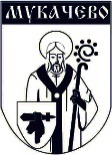 МУКАЧІВСЬКА МІСЬКА РАДАСектор з питань запобігання та виявлення корупціїМукачівської міської радипл. Духновича Олександра, 2, м. Мукачево, Закарпатська обл., Україна, 89600, тел.: 2-10-47, e-mail:  mvk@mukachevo-rada.gov.ua______________ № _________                         На № __________ від _________